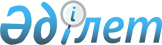 О внесении изменений в решение Успенского районного маслихата от 29 декабря 2022 года № 154/26 "О бюджетах сельских округов Успенского района на 2023-2025 годы"Решение Успенского районного маслихата Павлодарской области от 2 октября 2023 года № 44/8
      Успенский районный маслихат РЕШИЛ:
      1. Внести в решение Успенского районного маслихата "О бюджетах сельских округов Успенского района на 2023-2025 годы" от 29 декабря 2022 года № 154/26 (зарегистрировано в государственном реестре нормативных правовых актов Республики Казахстан под № 176409) следующие изменения:
      1) пункт 1 указанного решения изложить в новой редакции:
       "1. Утвердить бюджет Успенского сельского округа на 2023-2025 годы согласно приложениям 1, 2 и 3 соответственно, в том числе на 2023 год в следующих объемах:
      1) доходы – 469 227 тысяч тенге, в том числе:
      налоговые поступления – 31 577 тысяч тенге;
      поступления от продажи основного капитала – 6 368 тысяч тенге;
      поступления трансфертов – 431 282 тысяч тенге;
      2) затраты – 471 170 тысяч тенге;
      3) чистое бюджетное кредитование – равно нулю;
      4) сальдо по операциям с финансовыми активами – равно нулю;
      5) дефицит (профицит) бюджета – -1 943 тысяч тенге;
      6) финансирование дефицита (использование профицита) бюджета – 1 943 тысяч тенге.";
      2) пункт 2 указанного решения изложить в новой редакции:
       "2. Утвердить бюджет Равнопольского сельского округа на 2023-2025 годы согласно приложениям 4, 5 и 6 соответственно, в том числе на 2023 год в следующих объемах:
      1) доходы – 51 527 тысяч тенге, в том числе:
      налоговые поступления – 7 730 тысяч тенге;
      неналоговые поступления – 328 тысяч тенге;
      поступления от продажи основного капитала – 579 тысяч тенге;
      поступления трансфертов – 42 890 тысяч тенге;
      2) затраты – 52 545 тысяч тенге;
      3) чистое бюджетное кредитование – равно нулю;
      4) сальдо по операциям с финансовыми активами – равно нулю;
      5) дефицит (профицит) бюджета – -1 018 тысяч тенге;
      6) финансирование дефицита (использование профицита) бюджета – 1 018 тысяч тенге.";
      3) пункт 3 указанного решения изложить в новой редакции:
       "3. Утвердить бюджет Ольгинского сельского округа на 2023-2025 годы согласно приложениям 7, 8 и 9 соответственно, в том числе на 2023 год в следующих объемах:
      1) доходы – 56 760 тысяч тенге, в том числе:
      налоговые поступления – 10 291 тысяч тенге;
      неналоговые поступления – 176 тысяч тенге;
      поступления от продажи основного капитала – 215 тысяч тенге;
      поступления трансфертов – 46 078 тысяч тенге;
      2) затраты – 58 101 тысяч тенге;
      3) чистое бюджетное кредитование – равно нулю;
      4) сальдо по операциям с финансовыми активами – равно нулю;
      5) дефицит (профицит) бюджета – -1 341 тысяч тенге;
      6) финансирование дефицита (использование профицита) бюджета – 1 341 тысяч тенге.";
      4) пункт 4 указанного решения изложить в новой редакции:
       "4. Утвердить бюджет Новопокровского сельского округа на 2023-2025 годы согласно приложениям 10, 11 и 12 соответственно, в том числе на 2023 год в следующих объемах:
      1) доходы – 168 256 тысяч тенге, в том числе:
      налоговые поступления – 5 568 тысяч тенге;
      поступления трансфертов – 162 688 тысяч тенге;
      2) затраты – 168 402 тысяч тенге;
      3) чистое бюджетное кредитование – равно нулю;
      4) сальдо по операциям с финансовыми активами – равно нулю;
      5) дефицит (профицит) бюджета – -146 тысяч тенге;
      6) финансирование дефицита (использование профицита) бюджета – 146 тысяч тенге.";
      5) пункт 5 указанного решения изложить в новой редакции:
       "5. Утвердить бюджет Лозовского сельского округа на 2023-2025 годы согласно приложениям 13, 14 и 15 соответственно, в том числе на 2023 год в следующих объемах:
      1) доходы – 68 682 тысяч тенге, в том числе:
      налоговые поступления – 12 406 тысяч тенге;
      неналоговые поступления – 116 тысяч тенге;
      поступления от продажи основного капитала – 1 316 тысяч тенге;
      поступления трансфертов – 54 844 тысяч тенге;
      2) затраты – 69 925 тысяч тенге;
      3) чистое бюджетное кредитование – равно нулю;
      4) сальдо по операциям с финансовыми активами – равно нулю;
      5) дефицит (профицит) бюджета – -1 243 тысяч тенге;
      6) финансирование дефицита (использование профицита) бюджета – 1 243 тысяч тенге.";
      6) пункт 6 указанного решения изложить в новой редакции:
       "6. Утвердить бюджет Конырозекского сельского округа на 2023-2025 годы согласно приложениям 16, 17 и 18 соответственно, в том числе на 2023 год в следующих объемах:
      1) доходы – 81 321 тысяч тенге, в том числе:
      налоговые поступления – 37 153 тысяч тенге;
      неналоговые поступления – 223 тысяч тенге;
      поступления трансфертов – 43 945 тысяч тенге;
      2) затраты – 82 639 тысяч тенге;
      3) чистое бюджетное кредитование – равно нулю;
      4) сальдо по операциям с финансовыми активами – равно нулю;
      5) дефицит (профицит) бюджета – -1 318 тысяч тенге;
      6) финансирование дефицита (использование профицита) бюджета – 1 318 тысяч тенге.";
      7) пункт 7 указанного решения изложить в новой редакции:
       "7. Утвердить бюджет Козыкеткенского сельского округа на 2023-2025 годы согласно приложениям 19, 20 и 21 соответственно, в том числе на 2023 год в следующих объемах:
      1) доходы – 371 575 тысяч тенге, в том числе:
      налоговые поступления – 9 290 тысяч тенге;
      неналоговые поступления – 9 тысяч тенге;
      поступления трансфертов – 362 276 тысяч тенге;
      2) затраты – 372 281 тысяч тенге;
      3) чистое бюджетное кредитование – равно нулю;
      4) сальдо по операциям с финансовыми активами – равно нулю;
      5) дефицит (профицит) бюджета – -706 тысяч тенге;
      6) финансирование дефицита (использование профицита) бюджета – 706 тысяч тенге.";
      8) приложения 1, 4, 7, 10, 13, 16, 19 к указанному решению изложить в новой редакции согласно приложениям 1, 2, 3, 4, 5, 6, 7 к настоящему решению.
      2. Настоящее решение вводится в действие с 1 января 2023 года. Бюджет Успенского сельского округа на 2023 год Бюджет Равнопольского сельского округа на 2023 год Бюджет Ольгинского сельского округа на 2023 год Бюджет Новопокровского сельского округа на 2023 год Бюджет Лозовского сельского округа на 2023 год Бюджет Конырозекского сельского округа на 2023 год Бюджет Козыкеткенского сельского округа на 2023 год
					© 2012. РГП на ПХВ «Институт законодательства и правовой информации Республики Казахстан» Министерства юстиции Республики Казахстан
				
      Председатель Успенского районного маслихата 

Ж. Бараисов
Приложение 1
к решению Успенского
районного маслихата
от 2 октября 2023 года
№ 44/8Приложение 1
к решению Успенского
районного маслихата
от 29 декабря 2022 года
№ 154/26
Категория
Категория
Категория
Категория
Сумма (тысяч тенге)
Класс
Класс
Класс
Сумма (тысяч тенге)
Подкласс
Подкласс
Сумма (тысяч тенге)
Наименование
Сумма (тысяч тенге)
1
2
3
4
5
1. Доходы
469 227
1
Налоговые поступления
31 577
01
Подоходный налог
17 257
2
Индивидуальный подоходный налог
17 257
04
Налоги на собственность
13 725
1
Налоги на имущество
676
3
Земельный налог
299
4
Налог на транспортные средства
12 750
05
Внутренние налоги на товары, работы и услуги
595
3
Поступления за использование природных и других ресурсов
571
4
Сборы за ведение предпринимательской и профессиональной деятельности
24
3
Поступления от продажи основного капитала
6 368
01
Продажа государственного имущества, закрепленного за государственными учреждениями
6 368
1
Продажа государственного имущества, закрепленного за государственными учреждениями
6 368
4
Поступления трансфертов
431 282
02
Трансферты из вышестоящих органов государственного управления
431 282
3
Трансферты из районного (города областного значения) бюджета
431 282
Функциональная группа
Функциональная группа
Функциональная группа
Функциональная группа
Функциональная группа
Сумма (тысяч тенге)
Функциональная подгруппа
Функциональная подгруппа
Функциональная подгруппа
Функциональная подгруппа
Сумма (тысяч тенге)
Администратор бюджетных программ
Администратор бюджетных программ
Администратор бюджетных программ
Сумма (тысяч тенге)
Программа
Программа
Сумма (тысяч тенге)
Наименование
Сумма (тысяч тенге)
1
2
3
4
5
6
2. Затраты
471 170
01
Государственные услуги общего характера
49 227
1
Представительные, исполнительные и другие органы, выполняющие общие функции государственного управления
49 227
124
Аппарат акима города районного значения, села, поселка, сельского округа
49 227
001
Услуги по обеспечению деятельности акима города районного значения, села, поселка, сельского округа
48 447
022
Капитальные расходы государственного органа
780
07
Жилищно-коммунальное хозяйство
139 259
3
Благоустройство населенных пунктов
139 259
124
Аппарат акима города районного значения, села, поселка, сельского округа
139 259
008
Освещение улиц в населенных пунктах
20 182
009
Обеспечение санитарии населенных пунктов
3 552
010
Содержание мест захоронений и погребение безродных
625
011
Благоустройство и озеленение населенных пунктов
114 900
08
Культура, спорт, туризм и информационное пространство
311
1
Деятельность в области культуры
311
124
Аппарат акима города районного значения, села, поселка, сельского округа
311
006
Поддержка культурно-досуговой работы на местном уровне
311
12
Транспорт и коммуникации
282 366
1
Автомобильный транспорт
282 366
124
Аппарат акима города районного значения, села, поселка, сельского округа
282 366
013
Обеспечение функционирования автомобильных дорог в городах районного значения, селах, поселках, сельских округах
12 627
045
Капитальный и средний ремонт автомобильных дорог в городах районного значения, селах, поселках, сельских округах
269 739
15
Трансферты
7
1
Трансферты
7
124
Аппарат акима города районного значения, села, поселка, сельского округа
7
048
Возврат неиспользованных (недоиспользованных) целевых трансфертов
7
3. Чистое бюджетное кредитование
0
1
2
3
4
5
6
4. Сальдо по операциям с финансовыми активами
0
5. Дефицит (профицит) бюджета
-1 943
6. Финансирование дефицита (использование профицита) бюджета
1 943Приложение 2
к решению Успенского
районного маслихата
от 2 октября 2023 года
№ 44/8Приложение 4
к решению Успенского
районного маслихата
от 29 декабря 2022 года
№ 154/26
Категория
Категория
Категория
Категория
Сумма (тысяч тенге)
Класс
Класс
Класс
Сумма (тысяч тенге)
Подкласс
Подкласс
Сумма (тысяч тенге)
Наименование
Сумма (тысяч тенге)
1
2
3
4
5
1. Доходы
51 527
1
Налоговые поступления
7 730
01
Подоходный налог
2 409
2
Индивидуальный подоходный налог
2 409
04
Налоги на собственность
4 349
1
Налоги на имущество
320
3
Земельный налог
44
4
Налог на транспортные средства
3 985
05
Внутренние налоги на товары, работы и услуги
972
3
Поступления за использование природных и других ресурсов
972
2
Неналоговые поступления
328
01
Доходы от государственной собственности
206
5
Доходы от аренды имущества, находящегося в государственной собственности
206
06
Прочие неналоговые поступления
122
1
Прочие неналоговые поступления
122
3
Поступления от продажи основного капитала
579
03
Продажа земли и нематериальных активов
579
2
Продажа нематериальных активов
579
4
Поступления трансфертов
42 890
02
Трансферты из вышестоящих органов государственного управления
42 890
3
Трансферты из районного (города областного значения) бюджета
42 890
Функциональная группа
Функциональная группа
Функциональная группа
Функциональная группа
Функциональная группа
Сумма (тысяч тенге)
Функциональная подгруппа
Функциональная подгруппа
Функциональная подгруппа
Функциональная подгруппа
Сумма (тысяч тенге)
Администратор бюджетных программ
Администратор бюджетных программ
Администратор бюджетных программ
Сумма (тысяч тенге)
Программа
Программа
Сумма (тысяч тенге)
Наименование
Сумма (тысяч тенге)
1
2
3
4
5
6
2. Затраты
52 545
01
Государственные услуги общего характера
42 029
1
Представительные, исполнительные и другие органы, выполняющие общие функции государственного управления
42 029
124
Аппарат акима города районного значения, села, поселка, сельского округа
42 029
001
Услуги по обеспечению деятельности акима города районного значения, села, поселка, сельского округа
42 029
07
Жилищно-коммунальное хозяйство
6 358
3
Благоустройство населенных пунктов
6 358
124
Аппарат акима города районного значения, села, поселка, сельского округа
6 358
008
Освещение улиц в населенных пунктах
3 475
009
Обеспечение санитарии населенных пунктов
1 009
010
Содержание мест захоронений и погребение безродных
86
011
Благоустройство и озеленение населенных пунктов
 1 788
12
Транспорт и коммуникации
4 157
1
Автомобильный транспорт
4 157
124
Аппарат акима города районного значения, села, поселка, сельского округа
4 157
013
Обеспечение функционирования автомобильных дорог в городах районного значения, селах, поселках, сельских округах
3 707
045
Капитальный и средний ремонт автомобильных дорог в городах районного значения, селах, поселках, сельских округах
450
15
Трансферты
1
1
Трансферты
1
124
Аппарат акима города районного значения, села, поселка, сельского округа
1
048
Возврат неиспользованных (недоиспользованных) целевых трансфертов
1
3. Чистое бюджетное кредитование
0
4. Сальдо по операциям с финансовыми активами
0
5. Дефицит (профицит) бюджета
-1 018
6. Финансирование дефицита (использование профицита) бюджета
1 018Приложение 3
к решению Успенского
районного маслихата
от 2 октября 2023 года
№ 44/8Приложение 7
к решению Успенского
районного маслихата
от 29 декабря 2022 года
№ 154/26
Категория
Категория
Категория
Категория
Сумма (тысяч тенге)
Класс
Класс
Класс
Сумма (тысяч тенге)
Подкласс
Подкласс
Сумма (тысяч тенге)
Наименование
Сумма (тысяч тенге)
1
2
3
4
5
1. Доходы
56 760
1
Налоговые поступления
10 291
01
Подоходный налог
6 484
2
Индивидуальный подоходный налог
6 484
04
Налоги на собственность
2 797
1
Налоги на имущество
95
3
Земельный налог
120
4
Налог на транспортные средства
2 582
05
Внутренние налоги на товары, работы и услуги
1 010
3
Поступления за использование природных и других ресурсов
1 003
4
Сборы за ведение предпринимательской и профессиональной
деятельности
7
2
Неналоговые поступления
176
01
Доходы от государственной собственности
176
5
Доходы от аренды имущества, находящегося в государственной собственности
176
3
Поступления от продажи основного капитала
215
01
Продажа государственного имущества, закрепленного за государственными учреждениями
215
1
Продажа государственного имущества, закрепленного за государственными учреждениями
215
4
Поступления трансфертов
46 078
02
Трансферты из вышестоящих органов государственного управления
46 078
3
Трансферты из районного (города областного значения) бюджета
46 078
Функциональная группа
Функциональная группа
Функциональная группа
Функциональная группа
Функциональная группа
Сумма (тысяч тенге)
Функциональная подгруппа
Функциональная подгруппа
Функциональная подгруппа
Функциональная подгруппа
Сумма (тысяч тенге)
Администратор бюджетных программ
Администратор бюджетных программ
Администратор бюджетных программ
Сумма (тысяч тенге)
Программа
Программа
Сумма (тысяч тенге)
Наименование
Сумма (тысяч тенге)
1
2
3
4
5
6
2. Затраты
58 101
01
Государственные услуги общего характера
41 927
1
Представительные, исполнительные и другие органы, выполняющие общие функции государственного управления
41 927
124
Аппарат акима города районного значения, села, поселка, сельского округа
41 927
001
Услуги по обеспечению деятельности акима города районного значения, села, поселка, сельского округа
41 831
022
Капитальные расходы государственного органа
96
07
Жилищно-коммунальное хозяйство
10 242
3
Благоустройство населенных пунктов
10 242
124
Аппарат акима города районного значения, села, поселка, сельского округа
10 242
008
Освещение улиц в населенных пунктах
4 055
009
Обеспечение санитарии населенных пунктов
701
010
Содержание мест захоронений и погребение безродных
350
011
Благоустройство и озеленение населенных пунктов
5 136
12
Транспорт и коммуникации
5 931
1
Автомобильный транспорт
5 931
124
Аппарат акима города районного значения, села, поселка, сельского округа
5 931
013
Обеспечение функционирования автомобильных дорог в городах районного значения, селах, поселках, сельских округах
4 881
045
Капитальный и средний ремонт автомобильных дорог в городах районного значения, селах, поселках, сельских округах
1050
15
Трансферты
1
1
Трансферты
1
124
Аппарат акима города районного значения, села, поселка, сельского округа
1
048
Возврат неиспользованных (недоиспользованных) целевых трансфертов
1
3. Чистое бюджетное кредитование
0
4. Сальдо по операциям с финансовыми активами
0
5. Дефицит (профицит) бюджета
-1 341
6. Финансирование дефицита (использование профицита) бюджета
1 341Приложение 4
к решению Успенского
районного маслихата
от 2 октября 2023 года 
№ 44/8Приложение 10
к решению Успенского
районного маслихата
от 29 декабря 2022 года
№ 154/26
Категория
Категория
Категория
Категория
Сумма (тысяч тенге)
Класс
Класс
Класс
Сумма (тысяч тенге)
Подкласс
Подкласс
Сумма (тысяч тенге)
Наименование
Сумма (тысяч тенге)
1
2
3
4
5
1. Доходы
168 256
1
Налоговые поступления
5 568
01
Подоходный налог
1 200
2
Индивидуальный подоходный налог
1 200
04
Налоги на собственность
4 106
1
Налоги на имущество
175
3
Земельный налог
1
4
Налог на транспортные средства
3 930
05
Внутренние налоги на товары, работы и услуги
262
3
Поступления за использование природных и других ресурсов
262
4
Поступления трансфертов
162 688
02
Трансферты из вышестоящих органов государственного управления
162 688
3
Трансферты из районного (города областного значения) бюджета
162 688
Функциональная группа
Функциональная группа
Функциональная группа
Функциональная группа
Функциональная группа
Сумма (тысяч тенге)
Функциональная подгруппа
Функциональная подгруппа
Функциональная подгруппа
Функциональная подгруппа
Сумма (тысяч тенге)
Администратор бюджетных программ
Администратор бюджетных программ
Администратор бюджетных программ
Сумма (тысяч тенге)
Программа
Программа
Сумма (тысяч тенге)
Наименование
Сумма (тысяч тенге)
1
2
3
4
5
6
2. Затраты
168 402
01
Государственные услуги общего характера
34 985
1
Представительные, исполнительные и другие органы, выполняющие общие функции государственного управления
34 985
124
Аппарат акима города районного значения, села, поселка, сельского округа
34 985
001
Услуги по обеспечению деятельности акима города районного значения, села, поселка, сельского округа
34 689
022
Капитальные расходы государственного органа
296
07
Жилищно-коммунальное хозяйство
6 665
3
Благоустройство населенных пунктов
6 665
124
Аппарат акима города районного значения, села, поселка, сельского округа
6 665
008
Освещение улиц в населенных пунктах
5 923
009
Обеспечение санитарии населенных пунктов
517
011
Благоустройство и озеленение населенных пунктов
225
12
Транспорт и коммуникации
5 455
1
Автомобильный транспорт
5 455
124
Аппарат акима города районного значения, села, поселка, сельского округа
5 455
013
Обеспечение функционирования автомобильных дорог в городах районного значения, селах, поселках, сельских округах
5 455
13
Прочие
121 296
9
Прочие
121 296
124
Аппарат акима города районного значения, села, поселка, сельского округа
121 296
057
Реализация мероприятий по социальной и инженерной инфраструктуре в сельских населенных пунктах в рамках проекта "Ауыл-Ел бесігі"
121 296
15
Трансферты
1
1
Трансферты
1
124
Аппарат акима города районного значения, села, поселка, сельского округа
1
048
Возврат неиспользованных (недоиспользованных) целевых трансфертов
1
3. Чистое бюджетное кредитование
0
4. Сальдо по операциям с финансовыми активами
0
5. Дефицит (профицит) бюджета
-146
6. Финансирование дефицита (использование профицита) бюджета
146Приложение 5
к решению Успенского
районного маслихата
от 2 октября 2023 года 
№ 44/8Приложение 13
к решению Успенского
районного маслихата
от 29 декабря 2022 года
№ 154/26
Категория
Категория
Категория
Категория
Сумма (тысяч тенге)
Класс
Класс
Класс
Сумма (тысяч тенге)
Подкласс
Подкласс
Сумма (тысяч тенге)
Наименование
Сумма (тысяч тенге)
1
2
3
4
5
1. Доходы
68 682
1
Налоговые поступления
12 406
01
Подоходный налог
9 491
2
Индивидуальный подоходный налог
9 491
04
Налоги на собственность
2 581
1
Налоги на имущество
160
3
Земельный налог
53
4
Налог на транспортные средства
2 368
05
Внутренние налоги на товары, работы и услуги
334
3
Поступления за использование природных и других ресурсов
334
2
Неналоговые поступления
116
01
Доходы от государственной собственности
116
5
Доходы от аренды имущества, находящегося в государственной собственности
116
3
Поступления от продажи основного капитала
1 316
01
Продажа государственного имущества, закрепленного за государственными учреждениями
1 316
1
Продажа государственного имущества, закрепленного за государственными учреждениями
1 316
4
Поступления трансфертов
54 844
02
Трансферты из вышестоящих органов государственного управления
54 844
3
Трансферты из районного (города областного значения) бюджета
54 844
Функциональная группа
Функциональная группа
Функциональная группа
Функциональная группа
Функциональная группа
Сумма (тысяч тенге)
Функциональная подгруппа
Функциональная подгруппа
Функциональная подгруппа
Функциональная подгруппа
Сумма (тысяч тенге)
Администратор бюджетных программ
Администратор бюджетных программ
Администратор бюджетных программ
Сумма (тысяч тенге)
Программа
Программа
Сумма (тысяч тенге)
Наименование
Сумма (тысяч тенге)
1
2
3
4
5
6
2. Затраты
69 925
01
Государственные услуги общего характера
47 231
1
Представительные, исполнительные и другие органы, выполняющие общие функции государственного управления
47 231
124
Аппарат акима города районного значения, села, поселка, сельского округа
47 231
001
Услуги по обеспечению деятельности акима города районного значения, села, поселка, сельского округа
46 393
022
Капитальные расходы государственного органа
838
07
Жилищно-коммунальное хозяйство
15 313
3
Благоустройство населенных пунктов
15 313
124
Аппарат акима города районного значения, села, поселка, сельского округа
15 313
008
Освещение улиц в населенных пунктах
3 920
009
Обеспечение санитарии населенных пунктов
828
010
Содержание мест захоронений и погребение безродных
250
011
Благоустройство и озеленение населенных пунктов
10 315
12
Транспорт и коммуникации
7 378
1
Автомобильный транспорт
7 378
124
Аппарат акима города районного значения, села, поселка, сельского округа
7 378
013
Обеспечение функционирования автомобильных дорог в городах районного значения, селах, поселках, сельских округах
6 035
045
Капитальный и средний ремонт автомобильных дорог в городах районного значения, селах, поселках, сельских округах
1 343
15
Трансферты
3
1
Трансферты
3
124
Аппарат акима города районного значения, села, поселка, сельского округа
3
044
Возврат сумм неиспользованных (недоиспользованных) целевых трансфертов, выделенных из республиканского бюджета за счет целевого трансферта из Национального фонда Республики Казахстан
2
048
Возврат неиспользованных (недоиспользованных) целевых трансфертов
1
3. Чистое бюджетное кредитование
0
4. Сальдо по операциям с финансовыми активами
0
1
2
3
4
5
6
5. Дефицит (профицит) бюджета
-1 243
6. Финансирование дефицита (использование профицита) бюджета
1 243Приложение 6
к решению Успенского
районного маслихата
от 2 октября 2023 года 
№ 44/8Приложение 16
к решению Успенского
районного маслихата
от 29 декабря 2022 года
№ 154/26
Категория
Категория
Категория
Категория
Сумма (тысяч тенге)
Класс
Класс
Класс
Сумма (тысяч тенге)
Подкласс
Подкласс
Сумма (тысяч тенге)
Наименование
Сумма (тысяч тенге)
1
2
3
4
5
1. Доходы
81 321
1
Налоговые поступления
37 153
01
Подоходный налог
31 705
2
Индивидуальный подоходный налог
31 705
04
Налоги на собственность
4 969
1
Налоги на имущество
210
3
Земельный налог
22
4
Налог на транспортные средства
3 421
5
Единый земельный налог
1 316
05
Внутренние налоги на товары, работы и услуги
479
3
Поступления за использование природных и других ресурсов
479
2
Неналоговые поступления
223
06
Прочие неналоговые поступления
223
1
Прочие неналоговые поступления
223
4
Поступления трансфертов
43 945
02
Трансферты из вышестоящих органов государственного управления
43 945
3
Трансферты из районного (города областного значения) бюджета
43 945
Функциональная группа
Функциональная группа
Функциональная группа
Функциональная группа
Функциональная группа
Сумма (тысяч тенге)
Функциональная подгруппа
Функциональная подгруппа
Функциональная подгруппа
Функциональная подгруппа
Сумма (тысяч тенге)
Администратор бюджетных программ
Администратор бюджетных программ
Администратор бюджетных программ
Сумма (тысяч тенге)
Программа
Программа
Сумма (тысяч тенге)
Наименование
Сумма (тысяч тенге)
1
2
3
4
5
6
2. Затраты
82 639
01
Государственные услуги общего характера
63 430
1
Представительные, исполнительные и другие органы, выполняющие общие функции государственного управления
63 430
124
Аппарат акима города районного значения, села, поселка, сельского округа
63 430
001
Услуги по обеспечению деятельности акима города районного значения, села, поселка, сельского округа
35 595
022
Капитальные расходы государственного органа
27 835
07
Жилищно-коммунальное хозяйство
13 935
3
Благоустройство населенных пунктов
13 935
124
Аппарат акима города районного значения, села, поселка, сельского округа
13 935
008
Освещение улиц в населенных пунктах
4 179
009
Обеспечение санитарии населенных пунктов
3 892
010
Содержание мест захоронений и погребение безродных
289
011
Благоустройство и озеленение населенных пунктов
5 575
08
Культура, спорт, туризм и информационное пространство
809
1
Деятельность в области культуры
809
124
Аппарат акима города районного значения, села, поселка, сельского округа
809
006
Поддержка культурно-досуговой работы на местном уровне
809
12
Транспорт и коммуникации
4 463
1
Автомобильный транспорт
4 463
124
Аппарат акима города районного значения, села, поселка, сельского округа
4 463
013
Обеспечение функционирования автомобильных дорог в городах районного значения, селах, поселках, сельских округах
4 463
15
Трансферты
2
1
Трансферты
2
124
Аппарат акима города районного значения, села, поселка, сельского округа
2
044
Возврат сумм неиспользованных (недоиспользованных) целевых трансфертов, выделенных из республиканского бюджета за счет целевого трансферта из Национального фонда Республики Казахстан
1
1
2
3
4
5
6
048
Возврат неиспользованных (недоиспользованных) целевых трансфертов
1
3. Чистое бюджетное кредитование
0
4. Сальдо по операциям с финансовыми активами
0
5. Дефицит (профицит) бюджета
-1 318
6. Финансирование дефицита (использование профицита) бюджета
1 318Приложение 7
к решению Успенского
районного маслихата
от 2 октября 2023 года 
№ 44/8Приложение 19
к решению Успенского
районного маслихата
от 29 декабря 2022 года
№ 154/26
Категория
Категория
Категория
Категория
Сумма (тысяч тенге)
Класс
Класс
Класс
Сумма (тысяч тенге)
Подкласс
Подкласс
Сумма (тысяч тенге)
Наименование
Сумма (тысяч тенге)
1
2
3
4
5
1. Доходы
371 575
1
Налоговые поступления
9 290
01
Подоходный налог
5 093
2
Индивидуальный подоходный налог
5 093
04
Налоги на собственность
3 311
1
Налоги на имущество
146
3
Земельный налог
26
4
Налог на транспортные средства
3 139
05
Внутренние налоги на товары, работы и услуги
886
3
Поступления за использование природных и других ресурсов
886
2
Неналоговые поступления
9
06
Прочие неналоговые поступления
9
1
Прочие неналоговые поступления
9
4
Поступления трансфертов
362 276
02
Трансферты из вышестоящих органов государственного управления
362 276
3
Трансферты из районного (города областного значения) бюджета
362 276
Функциональная группа
Функциональная группа
Функциональная группа
Функциональная группа
Функциональная группа
Сумма (тысяч тенге)
Функциональная подгруппа
Функциональная подгруппа
Функциональная подгруппа
Функциональная подгруппа
Сумма (тысяч тенге)
Администратор бюджетных программ
Администратор бюджетных программ
Администратор бюджетных программ
Сумма (тысяч тенге)
Программа
Программа
Сумма (тысяч тенге)
Наименование
Сумма (тысяч тенге)
1
2
3
4
5
6
2. Затраты
372 281
01
Государственные услуги общего характера
35 867
1
Представительные, исполнительные и другие органы, выполняющие общие функции государственного управления
35 867
124
Аппарат акима города районного значения, села, поселка, сельского округа
35 867
001
Услуги по обеспечению деятельности акима города районного значения, села, поселка, сельского округа
35 509
022
Капитальные расходы государственного органа
358
07
Жилищно-коммунальное хозяйство
5 012
3
Благоустройство населенных пунктов
5 012
124
Аппарат акима города районного значения, села, поселка, сельского округа
5 012
008
Освещение улиц в населенных пунктах
3 759
009
Обеспечение санитарии населенных пунктов
1 075
011
Благоустройство и озеленение населенных пунктов
178
12
Транспорт и коммуникации
183 663
1
Автомобильный транспорт
183 663
124
Аппарат акима города районного значения, села, поселка, сельского округа
183 663
013
Обеспечение функционирования автомобильных дорог в городах районного значения, селах, поселках, сельских округах
6 969
045
Капитальный и средний ремонт автомобильных дорог в городах районного значения, селах, поселках, сельских округах
176 694
13
Прочие
147 738
9
Прочие
147 738
124
Аппарат акима города районного значения, села, поселка, сельского округа
147 738
057
Реализация мероприятий по социальной и инженерной инфраструктуре в сельских населенных пунктах в рамках проекта "Ауыл-Ел бесігі"
147 738
15
Трансферты
1
1
Трансферты
1
124
Аппарат акима города районного значения, села, поселка, сельского округа
1
048
Возврат неиспользованных (недоиспользованных) целевых трансфертов
1
3. Чистое бюджетное кредитование
0
4. Сальдо по операциям с финансовыми активами
0
1
2
3
4
5
6
5. Дефицит (профицит) бюджета
-706
6. Финансирование дефицита (использование профицита) бюджета
706